Getting to Know Your Child					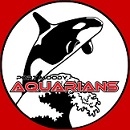 Parents – please complete this information sheet as it will deepen your swim coach(es) understanding of your child. How best does your child learn? What are their learning strengths/challenges?Please describe your child’s interests and hobbies:Please describe some of your child’s special abilities, talents or areas of expertise:How does your child respond to competition? Describe what motivates your child to be successful? Please describe any medical or learning needs that might impact their performance (skill or behavior) at swim practices/meets?In what settings or situations does your child learn/perform best?How might your child need further support? At swim practices? At swim meets?What are your goals for your child this swim season?Please describe anything more you think the coach should know about your child to make this swim season as successful as possible: